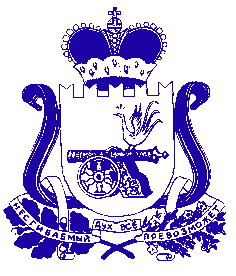 СОВЕТ ДЕПУТАТОВГОЛЫНКОВСКОГО ГОРОДСКОГО  ПОСЕЛЕНИЯРУДНЯНСКОГО РАЙОНА СМОЛЕНСКОЙ ОБЛАСТИР Е Ш Е Н И Еот « 10» декабря 2019 года                                                                                 № 52.6В соответствии со статьями 12, 15, главой 32 Налогового кодекса Российской Федерации, Федеральным законом от 06.10.2003 № 131-ФЗ «Об общих принципах организации местного самоуправления в Российской Федерации», Уставом Голынковского городского поселения Руднянского района Смоленской области Совет депутатов Голынковского городского поселения Руднянского района Смоленской областиРЕШИЛ: 1. Внести в решение Совета депутатов Голынковского городского поселения Руднянского района Смоленской области от 18.10.2018 года № 39.3 «О налоге на имущество физических лиц на территории Голынковского городского поселения Руднянского района Смоленской области» следующие изменения:1) в разделе 2 слова «указанная в Едином государственном реестре недвижимости по состоянию на» заменить словами «внесенная в Единый государственный реестр недвижимости и подлежащая применению с»;2)  абзац шестой раздела 3 изложить в следующей редакции:«- хозяйственных строений или сооружений, площадь каждого из которых не превышает 50 квадратных метров, расположенных на земельных участках, для ведения личного подсобного хозяйства, огородничества, садоводства, индивидуального жилищного строительства;».        2. Настоящее решение вступает в силу не ранее чем по истечении одного месяца со дня его официального опубликования и распространяет свое действие на правоотношения, возникшие с 1 января 2020 года.О внесении изменений в решение Совета депутатов Голынковского городского поселения Руднянского района Смоленской области от 18.10.2018 года № 39.3 «О налоге на имущество физических лиц на территории Голынковского городского поселения Руднянского района Смоленской области»Глава муниципального образования Голынковского городского поселения Руднянского района Смоленской области       _________________________ Н.В. ИвановаПредседатель Совета депутатов Голынковского городского поселения Руднянского района Смоленской области     ________________________ Г.А.Тимофеева